En annexe	 Explicitation du déroulement de la séquence 	D’après Journal de classe, Éd. De Boeck Analyse matière Autoévaluation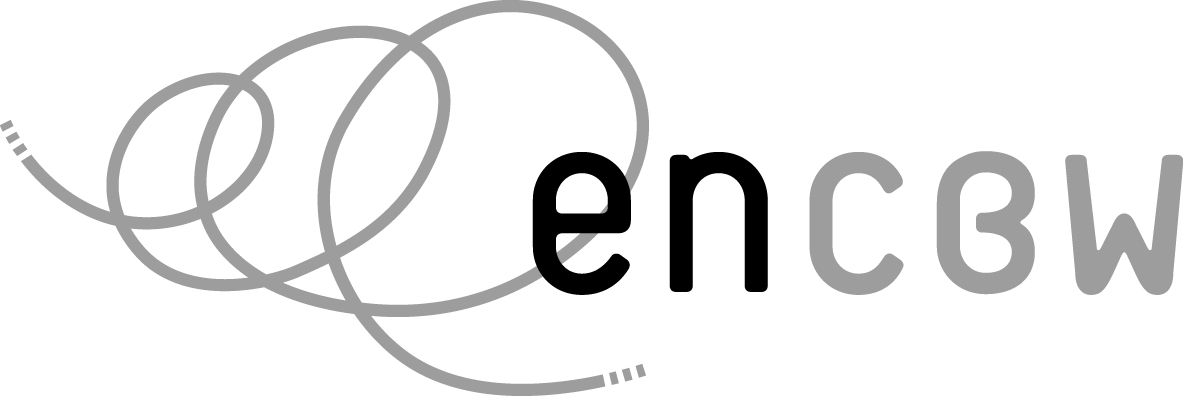 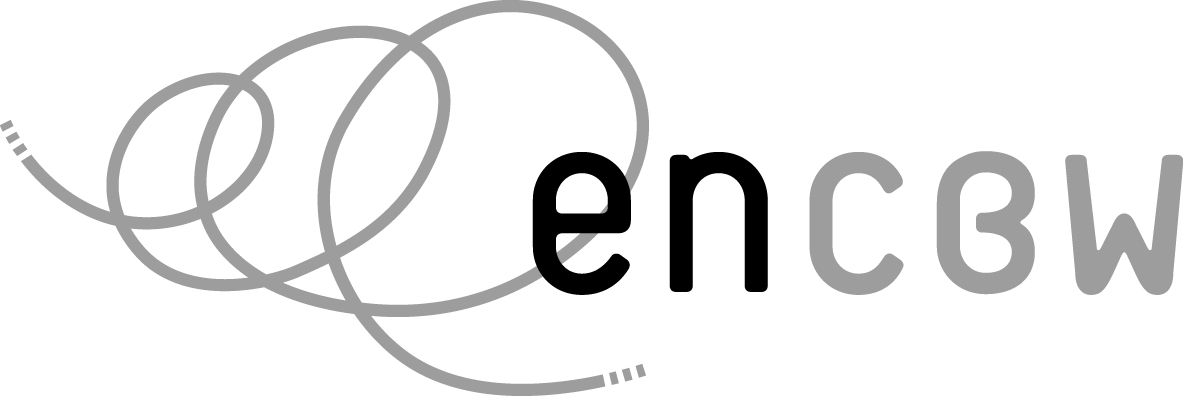 ÉTUDIANT     NOM : Lamontagne	                          Prénom : Ana-Alicia	ÉTUDIANT     NOM : Lamontagne	                          Prénom : Ana-Alicia	ÉTUDIANT     NOM : Lamontagne	                          Prénom : Ana-Alicia	ÉTUDIANT     NOM : Lamontagne	                          Prénom : Ana-Alicia	PRÉPARATION d’une séquence de 1  séanceSÉQUENCE à réaliser en 	 religion	 arts plastiques    	 langue française	 éducation musicale	 mathématique	 éducation corporelle	 éveil	 médias                                                         		X Education à la philosophie et citoyennetéet portant surFaut-il toujours dire la vérité ? (Atelier philo)PRÉPARATION d’une séquence de 1  séanceSÉQUENCE à réaliser en 	 religion	 arts plastiques    	 langue française	 éducation musicale	 mathématique	 éducation corporelle	 éveil	 médias                                                         		X Education à la philosophie et citoyennetéet portant surFaut-il toujours dire la vérité ? (Atelier philo)PRÉPARATION d’une séquence de 1  séanceSÉQUENCE à réaliser en 	 religion	 arts plastiques    	 langue française	 éducation musicale	 mathématique	 éducation corporelle	 éveil	 médias                                                         		X Education à la philosophie et citoyennetéet portant surFaut-il toujours dire la vérité ? (Atelier philo)PRÉPARATION d’une séquence de 1  séanceSÉQUENCE à réaliser en 	 religion	 arts plastiques    	 langue française	 éducation musicale	 mathématique	 éducation corporelle	 éveil	 médias                                                         		X Education à la philosophie et citoyennetéet portant surFaut-il toujours dire la vérité ? (Atelier philo)Je veux donc arriver à ce que les élèves puissent … Je veux donc arriver à ce que les élèves puissent … débattre ensemble, donner des arguments réfléchis, écouter ceux des autresdébattre ensemble, donner des arguments réfléchis, écouter ceux des autresLes élèves exerceront principalement la (les) compétences(s) suivante(s)Les élèves exerceront principalement la (les) compétences(s) suivante(s)Elaborer un questionnement philosophique1.2. Assurer la cohérence de sa pensée1.2.2. Construire un raisonnement logiqueElaborer un questionnement philosophique1.2. Assurer la cohérence de sa pensée1.2.2. Construire un raisonnement logiqueLes élèves commenceront la séquence par …Les élèves commenceront la séquence par …donner leurs représentations initiales de l’atelier philo-théo donner leurs représentations initiales de l’atelier philo-théo Timingséances (date et heures)10’5’20’15’Principales étapes de la séquenceOuverture de la séanceNous nous installons en cercle.C’est quoi un atelier philosophique ?Prise de leurs représentations.RA : c’est un débat quand on réfléchit sur ce qui est bien ou pasRA : la philosophie ce sont des questions qu’on se pose mais auxquelles il n’y a pas de réponse…Nous allons réfléchir ensemble sur une grande question que les Hommes se posent depuis toujours et qu’ils se poseront toujours. Personne n’a LA réponse à ces grandes questions (par ex : qu’est-ce que le Bonheur ?) mais nous allons discuter, échanger réfléchir ensemble sur ces questions qui sont essentielles pour vivre, grandir, devenir un être humain. En philosophie, tout le monde peut exprimer sa pensée mais il faut pouvoir la justifier, en donnant des exemples, des arguments, en répondant aux autres pour dire si vous êtes d’accord ou non avec les idées de vos camarades.Rôles nécessairesLors d’un débat, pour garder trace de ce qui se dit, nous avons besoin de 2 secrétaires. Ces élèves vont prendre note au cours de la discussion des idées principales qui seront dites. Pas uniquement les leurs mais celles qui ressortent comme importantes, il faut donc sélectionner ce qui est important, ce qui revient souvent.Nous avons également besoin d’un donneur de parole qui va désigner l’élève qui peut parler ceci afin d’éviter une cacophonie générale. Cet élève devra donc faire attention à ne pas toujours donner la parole aux mêmes (pas toujours ses amis) et à essayer de faire parler tout le monde. Il faut donc être attentif à qui a déjà parlé et qui n’a encore rien dit.Découverte d’un support inducteurp 17-19 des goûters philos « pour de vrai et pour de faux » : dilemme sur la mamie de Zacharie qui lui offre toujours le même cadeau.Je leur lis le passage.Débat/ Discussion entre élèves animée par l’enseignanteQue feriez-vous à la place de Zacharie ? Est-ce qu’un mensonge est toujours mauvais ? Mais si c’est pour faire plaisir ? Est-ce mieux de dire la vérité et de blesser les gens ou mentir et faire plaisir ? Existe-t-il des bonnes raisons de mentir ? Je prends des notes (mots importants, idées, distinctions)Le donneur de parole désigne les élèves qui ont la parole. Il peut noter les prénoms de ceux qui ont déjà parler pour s’en souvenir.Elèves peuvent avoir des temps de réflexion individuelle ou par petits groupes pour se recentrer, écrire, trouver des idées nouvelles, synthétiser.Si besoin, j’insère un autre scénario problématique issu du livre.Synthèse des débats par l’enseignant ou par les élèvesIntervention des secrétaires pour rappeler les idées qui sont sortiesLes élèves disposent d’un dernier moment pour écrire (ou dessiner) dans leur cahier de philosophie (idées importantes, ce qu’ils ont retenu de la discussion)Principales étapes de la séquenceOuverture de la séanceNous nous installons en cercle.C’est quoi un atelier philosophique ?Prise de leurs représentations.RA : c’est un débat quand on réfléchit sur ce qui est bien ou pasRA : la philosophie ce sont des questions qu’on se pose mais auxquelles il n’y a pas de réponse…Nous allons réfléchir ensemble sur une grande question que les Hommes se posent depuis toujours et qu’ils se poseront toujours. Personne n’a LA réponse à ces grandes questions (par ex : qu’est-ce que le Bonheur ?) mais nous allons discuter, échanger réfléchir ensemble sur ces questions qui sont essentielles pour vivre, grandir, devenir un être humain. En philosophie, tout le monde peut exprimer sa pensée mais il faut pouvoir la justifier, en donnant des exemples, des arguments, en répondant aux autres pour dire si vous êtes d’accord ou non avec les idées de vos camarades.Rôles nécessairesLors d’un débat, pour garder trace de ce qui se dit, nous avons besoin de 2 secrétaires. Ces élèves vont prendre note au cours de la discussion des idées principales qui seront dites. Pas uniquement les leurs mais celles qui ressortent comme importantes, il faut donc sélectionner ce qui est important, ce qui revient souvent.Nous avons également besoin d’un donneur de parole qui va désigner l’élève qui peut parler ceci afin d’éviter une cacophonie générale. Cet élève devra donc faire attention à ne pas toujours donner la parole aux mêmes (pas toujours ses amis) et à essayer de faire parler tout le monde. Il faut donc être attentif à qui a déjà parlé et qui n’a encore rien dit.Découverte d’un support inducteurp 17-19 des goûters philos « pour de vrai et pour de faux » : dilemme sur la mamie de Zacharie qui lui offre toujours le même cadeau.Je leur lis le passage.Débat/ Discussion entre élèves animée par l’enseignanteQue feriez-vous à la place de Zacharie ? Est-ce qu’un mensonge est toujours mauvais ? Mais si c’est pour faire plaisir ? Est-ce mieux de dire la vérité et de blesser les gens ou mentir et faire plaisir ? Existe-t-il des bonnes raisons de mentir ? Je prends des notes (mots importants, idées, distinctions)Le donneur de parole désigne les élèves qui ont la parole. Il peut noter les prénoms de ceux qui ont déjà parler pour s’en souvenir.Elèves peuvent avoir des temps de réflexion individuelle ou par petits groupes pour se recentrer, écrire, trouver des idées nouvelles, synthétiser.Si besoin, j’insère un autre scénario problématique issu du livre.Synthèse des débats par l’enseignant ou par les élèvesIntervention des secrétaires pour rappeler les idées qui sont sortiesLes élèves disposent d’un dernier moment pour écrire (ou dessiner) dans leur cahier de philosophie (idées importantes, ce qu’ils ont retenu de la discussion)Remarques*Les éléments de synthèse tels qu’ils apparaîtront en fin de séquence Les éléments de synthèse tels qu’ils apparaîtront en fin de séquence voir synthèse des enfantsvoir synthèse des enfants*J’évalue les élèves en leur demandant de pouvoir…J’évalue les élèves en leur demandant de pouvoir…pas nécessairepas nécessaireSourcesDocumentsManuelsSourcesDocumentsManuelsPourquoi et comment philosopher avec des enfants, De la théorie à la pratique en classe, Hatier, Paris 2018Pour de vrai et pour de faux, B Labbé et M Puech, « Les Goûters philo », Milan 2002Pourquoi et comment philosopher avec des enfants, De la théorie à la pratique en classe, Hatier, Paris 2018Pour de vrai et pour de faux, B Labbé et M Puech, « Les Goûters philo », Milan 2002Descriptiondu matérielDescriptiondu matérieltexte « Zaccharie » de Pour de vrai et pour de faux, B Labbé et M Puech, « Les Goûters philo », Milan 2002 p 17 - 19texte « Zaccharie » de Pour de vrai et pour de faux, B Labbé et M Puech, « Les Goûters philo », Milan 2002 p 17 - 19